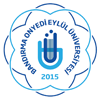 BANDIRMA ONYEDİ EYLÜL ÜNİVERSİTESİSAĞLIK BİLİMLERİ ENSTİTÜSÜSINAV YOKLAMA TUTANAĞIDök. No: Sayfa No:1/1Anabilim DalıEğitim-Öğretim Yılı2018-2019ProgramıSınav TürüDersin Kodu, Dersin AdıSınav TarihiÖğrencininÖğrencininÖğrencininÖğrencininS.N.Öğrenci NosuAdı Soyadıİmza12345678910111213141516171819202122232425Sınava Katılan Öğrenci SayısıSınava Katılmayan Öğrenci SayısıDersin SorumluAd SoyadİmzaÖğretim ÜyesiGözetmenGözetmen